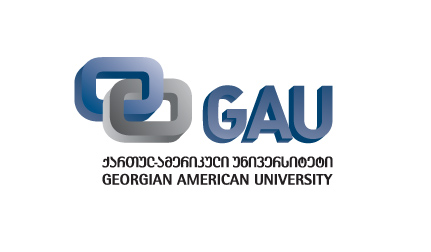 დანართი 1საბუნებისმეტყველო მეცნიერებათა და ინჟინერიის სკოლა(ფაკულტეტი)მშენებლობის საბაკალავროპროგრამასასწავლოგეგმასწავლის შედეგების რუქა#საგნის კოდიპროგრამის კომპონენტებიდაშვების წინაპირობასავარაუდო სემესტრიECTS კრედიტისაათისაათისაათი#საგნის კოდიპროგრამის კომპონენტებიდაშვების წინაპირობასავარაუდო სემესტრიECTS კრედიტისაკონტაქტოდამოუკიდებელისულსასწავლო კომპონენტისასწავლო კომპონენტისასწავლო კომპონენტისასწავლო კომპონენტისასწავლო კომპონენტისავალდებულო სასწავლო კურსები189 კრედიტისავალდებულო სასწავლო კურსები189 კრედიტისავალდებულო სასწავლო კურსები189 კრედიტისავალდებულო სასწავლო კურსები189 კრედიტისავალდებულო სასწავლო კურსები189 კრედიტი1NS&E 201კალკულუსიარ გააჩნიაI651991502NS&EC 302ინფორმაციულიტექნოლოგიებისსაფუძვლებიარ გააჩნიაI33441753NS&EC 413საინჟინროგრაფიკა Iარ გააჩნიაI33441754NS&EC 401კომპიუტერულისაინჟინროგრაფიკა I (AutoCad)არ გააჩნიაI651991505NS&EB 101შესავალისპეციალობაში:  ჰიდროტექნიკური,სამოქალაქო და სამრეწველო ნაგებობებიარ გააჩნიაI33441756NS&EB 601ნაგებობათაპროექტირებისსაფუძვლებიარ გააჩნიაII33441757NS&E 203დისკრეტულიმათემატიკაNS&E 201II651991508NS&EC 414საინჟინროგრაფიკა IINS&EC 413II33441759NS&EC 415კომპიუტერულისაინჟინროგრაფიკა II(ArchiCad)NS&EC 401II334417510NS&EB 301საინჟინროტექნიკისსაფუძვლები -შენობათა ნაწილებიარ გააჩნიაII6519915011NS&EB 602ნაგებობათა პროექტირებაარ გააჩნიაIII334417512NS&EB 401მასალათმცოდნეობა: თანამედროვესამშენებლომასალებიდანაკეთობებიარ გააჩნიაIII334417513NS&EB 302საინჟინროტექნიკისსაფუძვლები -შენობათა ნაწილები - პრაქტიკაარ გააჩნიაIII334417514NS&EB 403გრუნტების მექანიკა და ფუძე-საძირკვლებიარ გააჩნიაIII334417515NS&EB 402მასალათმცოდნეობა: თანამედროვესამშენებლომასალებიდანაკეთობები - პრაქტიკაარ გააჩნიაIII334417516NS&EB 304საინჟინროგეოდეზიაარ გააჩნიაIII6519915017NS&EB 215თეორიულიმექანიკაარ გააჩნიაIV6519915018NS&EB 407სამშენებლომანქანებიდამექანიზმებიარ გააჩნიაIV6519915019NS&EB 303კონსტრუქციები - რკინაბეტონისკონსტრუქციები 1არ გააჩნიაIV334417520NS&EB 505ჰიდრავლიკის საფუძვლებიარ გააჩნიაIV334417521NS&EB 404მასალათაგამძლეობაარ გააჩნიაIV334417522NS&EB 504  საინჟინრო გეოლოგიაარ გააჩნიაV334417523NS&EB 503მშენებლობის ეკონომიკაარ გააჩნიაV334417524NS&EB 803მშენებლობისმენეჯმენტიარ გააჩნიაV334417525NS&EB 405სამშენებლომექანიკადასეისმომედეგობაარ გააჩნიაV334417526NS&EB 501შენობათაკეთილმოწყობა: წყალმომარაგება,კანალიზაციაარ გააჩნიაV334417527NS&EB 701კონსტრუქციები - რკინაბეტონისკონსტრუქციები 2NS&EB 303V6519915028NS&EB 502შენობათაკეთილმოწყობა: თბოაირმომარაგება,ვენტილაციაარ გააჩნიაVI334417529NS&EB 801ნაგებობათაგაანგარიშება თანამედროვე მეთოდებით 1არ გააჩნიაVI334417530NS&EB 802სამშენებლოწარმოებისორგანიზაცია, დაგეგმვადამართვაარ გააჩნიაVI334417531NS&EB 805ქართულისამშენებლონორმებიდაწესებიარ გააჩნიაVI334417532NS&EB 702შენობა-ნაგებობათა კვლევა, აღდგენა, რეკონსტრუქცია არ გააჩნიაVI6519915033NS&EB 703კონსტრუქციები - ფოლადისკონსტრუქციები 1არ გააჩნიაVI6519915034NS&EB 804ნაგებობათაგაანგარიშება თანამედროვე მეთოდებით 2NS&EB 801VII6519915035NS&EB 506საგზაო-სატრანსპორტო ნაგებობები, ხიდები,გვირაბები,ესტაკადები.არ გააჩნიაVII6519915036NS&EB 406სამშენებლოკონსტრუქციები,                თანამედროვე  კონსტრუქციებიარ გააჩნიაVII6519915037NS&EB 409შრომისდაცვაარ გააჩნიაVII334417538NS&EB 410ხისდაპლასტმასისკონსტრუქციებიარ გააჩნიაVII334417539NS&EB 705კონსტრუქციები - ფოლადისკონსტრუქციები 2NS&EB 703VII334417540NS&EB 411სტრუქტურულიმთლიანობისმონიტორინგიდატექნიკურიექსპერტიზაარ გააჩნიაVII334417541NS&EB 408მშენებლობისწარმოებისტექნოლოგიაარ გააჩნიაVIII6519915042NS&EB 704სამშენებლო ევრონორმებიარ გააჩნიაVIII6519915043-საკვალიფიკაციო ნაშრომიარ გააჩნიაVIII1851  399450სავალდებულო უცხო ენა 36 კრედიტისავალდებულო უცხო ენა 36 კრედიტისავალდებულო უცხო ენა 36 კრედიტისავალდებულო უცხო ენა 36 კრედიტისავალდებულო უცხო ენა 36 კრედიტი1NS&E 101ტექნიკურიინგლისური IB1I651991502NS&E 102ტექნიკურიინგლისური IINS&E 101II651991503NS&E 103ტექნიკურიინგლისურიNS&E 102III651991504NS&E 104ტექნიკურიინგლისური IVNS&E 103IV651991505NS&E 105ტექნიკურიინგლისური VNS&E 104V651991506NS&E 106ტექნიკურიინგლისური VINS&E 105VI65199150არჩევითი კურსები ზოგადი უნარების განსავითარებლად 27 კრედიტიარჩევითი კურსები ზოგადი უნარების განსავითარებლად 27 კრედიტიარჩევითი კურსები ზოგადი უნარების განსავითარებლად 27 კრედიტიარჩევითი კურსები ზოგადი უნარების განსავითარებლად 27 კრედიტიარჩევითი კურსები ზოგადი უნარების განსავითარებლად 27 კრედიტი1LEC 013სოციოლოგიაარ გააჩნიაI-V33441752LEC 032პოლიტიკის შესავალიარ გააჩნიაI- V33441753LEC 009ფილოსოფიის შესავალიარ გააჩნიაI- V33441754LEC 023კულტურის თეორიებიარ გააჩნიაI- V33441755LEC 010ლოგიკაარ გააჩნიაI- V33441756LEC 011სამოქალაქო განათლებაარ გააჩნიაI- V33441757LEC 007ქართული ენა (წერითი ოსტატობა და სტილისტიკა)არ გააჩნიაI- V33441758BBAC903ისტორიაარ გააჩნიაI- V33441759NS&E 202გამოყენებითი სტატისტიკაარ გააჩნიაI- V3344175თავისუფალი კომპონენტი 12 კრედიტითავისუფალი კომპონენტი 12 კრედიტითავისუფალი კომპონენტი 12 კრედიტითავისუფალი კომპონენტი 12 კრედიტითავისუფალი კომპონენტი 12 კრედიტი1თავისუფალი კრედიტი12---#პროგრამის კომპონენტებიცოდნადაგაცნობიერებაცოდნის პრაქტიკაში გამოყენების უნარიდასკვნის უნარიკომუნიკაციის უნარისწავლის უნარიღირებულებები1კალკულუსიvvvv2ინფორმაციულიტექნოლოგიებისსაფუძვლებიvvvv3საინჟინროგრაფიკა Ivvvv4კომპიუტერულისაინჟინროგრაფიკა I (AutoCad)vvvv5შესავალისპეციალობაში:  ჰიდროტექნიკური,სამოქალაქო და სამრეწველო ნაგებობებიvvvv6ნაგებობათაპროექტირებისსაფუძვლებიvvvv7დისკრეტულიმათემატიკაvvvv8საინჟინროგრაფიკა IIvvvv9კომპიუტერულისაინჟინროგრაფიკა II(ArchiCad)vvvv10საინჟინროტექნიკისსაფუძვლები -შენობათა ნაწილებიvvvv11ნაგებობათა პროექტირებაvvvv12მასალათმცოდნეობა: თანამედროვესამშენებლომასალებიდანაკეთობებიvvvv13საინჟინროტექნიკისსაფუძვლები -შენობათა ნაწილები - პრაქტიკაvvvv14გრუნტების მექანიკა და ფუძე-საძირკვლებიvvvv15მასალათმცოდნეობა: თანამედროვესამშენებლომასალებიდანაკეთობები - პრაქტიკაvvvv16საინჟინროგეოდეზიაvvvv17თეორიულიმექანიკაvvvv18სამშენებლომანქანებიდამექანიზმებიvvvv19კონსტრუქციები - რკინაბეტონისკონსტრუქციები 1vvvv20ჰიდრავლიკის საფუძვლებიvvvv21მასალათაგამძლეობაvvvv22საინჟინრო გეოლოგიაvvvv23მშენებლობის ეკონომიკაvvvv24მშენებლობისმენეჯმენტიvvvv25სამშენებლომექანიკადასეისმომედეგობაvvvv26შენობათაკეთილმოწყობა: წყალმომარაგება,კანალიზაციაvvvv27კონსტრუქციები - რკინაბეტონისკონსტრუქციები 2vvvv28შენობათაკეთილმოწყობა: თბოაირმომარაგება,ვენტილაციაvvvv29ნაგებობათაგაანგარიშება თანამედროვე მეთოდებით 1vvvv30სამშენებლოწარმოებისორგანიზაცია, დაგეგმვადამართვაvvvv31ქართულისამშენებლონორმებიდაწესებიvvvv32შენობა-ნაგებობათა კვლევა, აღდგენა, რეკონსტრუქცია vvvv33კონსტრუქციები - ფოლადისკონსტრუქციები 1vvvv34ნაგებობათაგაანგარიშება თანამედროვე მეთოდებით 2vvvv35საგზაო-სატრანსპორტო ნაგებობები, ხიდები,გვირაბები,ესტაკადები.vvvv36სამშენებლოკონსტრუქციები,                თანამედროვე  კონსტრუქციებიvvvv37შრომისდაცვაvvvv38ხისდაპლასტმასისკონსტრუქციებიvvvv39კონსტრუქციები - ფოლადისკონსტრუქციები 2vvvv40სტრუქტურულიმთლიანობისმონიტორინგიდატექნიკურიექსპერტიზაvvvv41მშენებლობისწარმოებისტექნოლოგიაvvvv42სამშენებლო ევრონორმებიvvvv43ტექნიკურიინგლისური Ivvvvv44ტექნიკურიინგლისური IIvvvvv45ტექნიკურიინგლისურიvvvv46ტექნიკურიინგლისური IVvvvvv47ტექნიკურიინგლისური Vvvvvv48სოციოლოგიაvvvvvv49პოლიტიკის შესავალიvvvvvv50ფილოსოფიის შესავალიvvvvvv51კულტურის თეორიებიvvvvvv52ლოგიკაvvvvvv53სამოქალაქო განათლებაvvvvvv54ქართული ენა (წერითი ოსტატობა და სტილისტიკა)vvvvvv55ისტორიაvvvvvv56გამოყენებითი სტატისტიკაvvvvvv57ტექნიკურიინგლისური VIvvvvvv